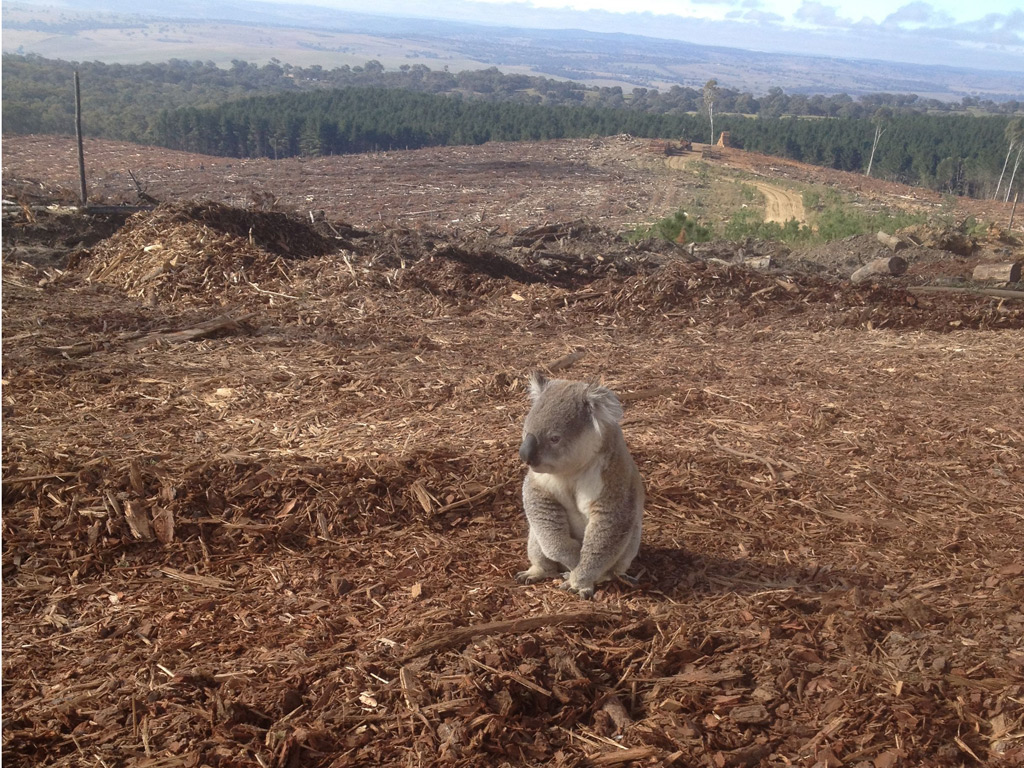 What makes you say that?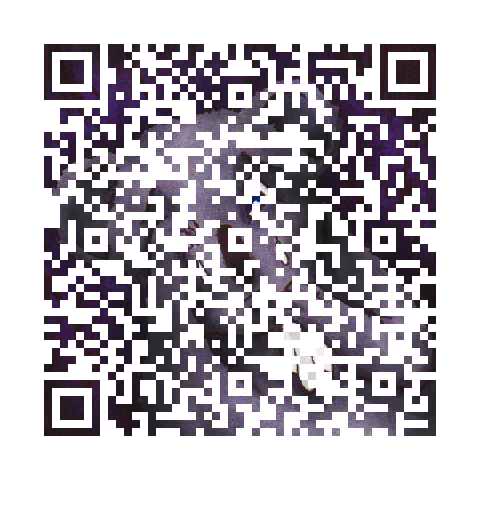 